Orientaciones para trabajo semanalA distancia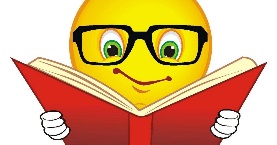 Profesor/ a: Esthefany Castro H. Correo: Ecastro@mlbombal.cl Teléfono: +56 963724211Profesor/ a: Esthefany Castro H. Correo: Ecastro@mlbombal.cl Teléfono: +56 963724211Profesora Diferencial.: Claudia CarrascoCorreo: Ccarrasco@mlbombal.clTeléfono: +56 977581017Profesora Diferencial.: Claudia CarrascoCorreo: Ccarrasco@mlbombal.clTeléfono: +56 977581017Asignatura: Lenguaje Curso: 1º básico Curso: 1º básico Semana:13 julio Unidad: IIUnidad: IIUnidad: IIUnidad: IIObjetivo de la Clase: OA 05Objetivo de la Clase: OA 05Objetivo de la Clase: OA 05Objetivo de la Clase: OA 05Indicaciones para el trabajo del estudiante:Indicaciones para el trabajo del estudiante:Indicaciones para el trabajo del estudiante:Indicaciones para el trabajo del estudiante:Texto escolarPágina 54: Leer con la ayuda de un adulto la actividad N° 1 y 2.Página 55: Desarrollar la actividad N°3 y 4 en el texto.Cuaderno de actividadesPágina 22: - Actividad 1 repasar la tarjeta de cumpleaños. Actividad 2 escribir la invitación.Página 23: -   Repasa y juega a leer. Desarrolla la actividad 4. Palabras para dictado: mamá, lupa, mesa, dado.Texto escolarPágina 54: Leer con la ayuda de un adulto la actividad N° 1 y 2.Página 55: Desarrollar la actividad N°3 y 4 en el texto.Cuaderno de actividadesPágina 22: - Actividad 1 repasar la tarjeta de cumpleaños. Actividad 2 escribir la invitación.Página 23: -   Repasa y juega a leer. Desarrolla la actividad 4. Palabras para dictado: mamá, lupa, mesa, dado.Texto escolarPágina 54: Leer con la ayuda de un adulto la actividad N° 1 y 2.Página 55: Desarrollar la actividad N°3 y 4 en el texto.Cuaderno de actividadesPágina 22: - Actividad 1 repasar la tarjeta de cumpleaños. Actividad 2 escribir la invitación.Página 23: -   Repasa y juega a leer. Desarrolla la actividad 4. Palabras para dictado: mamá, lupa, mesa, dado.Texto escolarPágina 54: Leer con la ayuda de un adulto la actividad N° 1 y 2.Página 55: Desarrollar la actividad N°3 y 4 en el texto.Cuaderno de actividadesPágina 22: - Actividad 1 repasar la tarjeta de cumpleaños. Actividad 2 escribir la invitación.Página 23: -   Repasa y juega a leer. Desarrolla la actividad 4. Palabras para dictado: mamá, lupa, mesa, dado.